Programa Anual de Evaluaciones  (PAE)2015Sistema Municipal DIF NezahualcóyotlINDICEMarco JurídicoEl Programa Anual de Evaluaciones (PAE) 2015 del Sistema Municipal DIF Nezahualcóyotl, tiene como fundamento legal, lo señalado en: Constitución Política de los Estados Unidos MexicanosArticulo134.- Los recursos económicos de que dispongan el gobierno federal y el gobierno del distrito federal, así como sus respectivas administraciones publicas paraestatales, se administraran con eficiencia, eficacia y honradez para satisfacer los objetivos a los que estén destinados….;Ley de Contabilidad Gubernamental Artículo  61 de la fracción ii, inciso  c) la aplicación de los recursos conforme a las clasificaciones administrativa, funcional, programática, económica y, en su caso, geográfica y sus interrelaciones que faciliten el análisis para valorar la eficiencia y eficacia en el uso y destino de los recursos y sus resultados.Artículo 64.-La información que establezca el consejo relativa a la evaluación del desempeño de los programas y políticas públicas se difundirá en Internet. La información disponible relativa a la evaluación más reciente se incluirá junto con la presentación de los documentos señalados en el artículo anterior. Artículo adicionado DOF 12-11-2012.Artículo 79 Los entes públicos deberán publicar en sus páginas de Internet a más tardar el último día hábil de abril su programa anual de evaluaciones, así como las metodologías e indicadores de desempeño. Los entes públicos deberán publicar a más tardar a los 30 días posteriores a la conclusión de las evaluaciones, los resultados de las mismas e informar sobre las personas que realizaron dichas evaluaciones.Ley de Planeación del Estado de México y MunicipiosArtículo I fracción II. De la participación democrática de los habitantes del Estado de México, grupos y organizaciones sociales y privados en la elaboración, ejecución y evaluación del Plan de Desarrollo del Estado de México y los planes de desarrollo municipales, así como de los programas a que se refiere esta ley;Artículo 7.- El proceso de planeación democrática para el desarrollo de los habitantes del Estado de México y municipios, comprenderá la formulación de planes y sus programas, los cuales deberán contener un diagnóstico prospectiva, objetivos, metas, estrategias, prioridades y líneas de acción; la asignación de recursos, de responsabilidades, de tiempos de ejecución, de control, seguimiento de acciones y evaluación de resultados.Articulo 14 fracción IV El Sistema de Planeación Democrática para el Desarrollo del Estado de México y Municipios se conforma por:….. IV. Los programas regionales de corto, mediano y largo plazo;Articulo 15 fracción IV.- Compete al Gobernador del Estado, en materia de planeación democrática para el desarrollo: …..IV. Establecer y proveer criterios para la formulación, instrumentación, ejecución, control y evaluación del Plan de Desarrollo del Estado de México y sus programas, en congruencia con el Plan Nacional de Desarrollo;Articulo 16 fracción IV. Formular e integrar las reglas, criterios y metodología para las unidades de información, planeación, programación y evaluación;Articulo 18 fracción II  Establecer unidades administrativas de información, planeación, programación y evaluación, las cuales estarán vinculadas con la Secretaría; Fracción IV  Impulsar y asegurar que la unidad de información, planeación, programación y evaluación a su cargo dé cabal cumplimiento a las disposiciones de la presente Ley y a las reglas, criterios y metodología que emita la Secretaría respecto del proceso de planeación;Fracción VIII Generar, proporcionar y utilizar la información oficial del Estado de México, a través de las unidades de información, planeación, programación y evaluación;Artículo 19.- Compete a los ayuntamientos, en materia de planeación democrática para el desarrollo: fracción II Establecer los órganos, unidades administrativas o servidores públicos que lleven a cabo las labores de información, planeación, programación y evaluación;Articulo 20 En el caso de los Ayuntamientos, las unidades administrativas o servidores públicos que realicen las tareas de información, planeación, programación y evaluación tendrán las siguientes funciones: Fracción IV En materia de presupuestación: a) Integrar en coordinación con la Tesorería, las dependencias y organismos que conforman la Administración Pública Municipal, el proyecto de presupuestos por programas; b) Verificar y validar la calendarización anual para el ejercicio de los recursos autorizados para la ejecución de los programas y proyectos en el año fiscal que corresponda; c) Verificar, en coordinación con la Contraloría Interna, que la asignación y ejercicio de los recursos se lleve a cabo en alcance de los objetivos, metas y prioridades establecidas en el Plan de Desarrollo Municipal y los Programas autorizados; d) Informar a la Contraloría Interna cuando se detecte alguna acción u omisión que contravenga lo dispuesto en la Ley o en este Reglamento en materia de presupuestación Y la Gaceta de Gobierno del Estado de México del 09 de octubre de 2014, “Manual para la Planeación, Programación y Presupuestaciòn Municipal para el Ejercicio Fiscal 2015.Objetivo Elaborar el Plan Anual de Evaluaciones PAE 2015, a fin de que las diversas Coordinaciones del SMDIF-Nezahualcóyotl envíen su información de desempeño para elaborar los reportes trimestrales del Presupuesto basado en Resultados, se evaluarán los indicadores de desempeño conforme a las MIR (matriz de indicadores de resultados) y el calendario mensual de entrega de resultados por cada proyecto.CONTENIDOINTEGRACIÓN DEL PROGRAMA OPERATIVO ANUAL (POA) De conformidad con el “Manual para la Planeación, Programación y Presupuestación del Sistema para el Ejercicio Fiscal 2015” y demás ordenamientos aplicables en la materia, los proyectos que sean financiados con recursos públicos deben integrar el Programa Operativo Anual (POA), para el caso del ejercicio fiscal 2015 estarán contenidos por los siguientes seis formatos que al mismo tiempo conforman el Presupuesto basado en Resultados (PbR): a) PbRM 01a – Dimensión Administrativa del Gasto. b) PbRM 01b – Descripción del Programa Presupuestario (Análisis DOFA). c) PbRM 01c – Programa Anual de Metas Físicas por Proyecto.  d) PbRM 01d – Ficha Técnica de Indicadores de Desempeño (utilizar la MIR). e) PbRM 01e – Matriz de Indicadores de Resultados (utilizar MML). f) PbRM 02a – Calendarización de Metas Físicas por Proyecto.INTEGRACIÓN DE LOS REPORTES TRIMESTRALES (PbRM) Y FICHA TÉCNICA DE SEGUIMIENTO DEL INDICADOR DE DESEMPEÑO.El Reporte Trimestral estará integrado por los siguientes dos formatos:PbRM 08c – Reporte Trimestral de Avance de Metas Físicas por Proyecto(Deberá   respetarse la    programación previamente establecida en el   formato  anual PbRM 02a). b)  Ficha Técnica de Seguimiento de Indicador Estratégico o de GestiónINSTRUCTIVO DE LLENADO DE LA FICHA TÉCNICA DE SEGUIMIENTO DELINDICADOR ESTRATÉGICO O DE GESTIÓN METODOLOGÍA DE MARCO LÓGICO (MML) Y CONSTRUCCIÓN DE MATRICES DE INDICADORES DE RESULTADOS (MIR).La Metodología de Marco Lógico es una herramienta para facilitar el proceso de conceptualización, diseño, ejecución y evaluación de proyectos. Su énfasis está centrado en la orientación por objetivos y hacia grupos beneficiarios, facilitando la participación y la comunicación entre las partes interesadas.Etapas de desarrollo de la MML: a)  Identificación del Problema: El proceso de planificación nace con la percepción  de una situación problemática y la motivación para solucionarla. Dicha percepción o necesidad de estudiar y analizar determinada situación puede surgir de distintos ámbitos.b) Análisis del Problema: Al preparar un proyecto, es necesario identificar el problema que se desea intervenir, así como sus causas y efectos. El procedimiento contempla los siguientes pasos: 1. Identificar los problemas principales; 2. Establecer el problema central; 3. Definir los efectos más importantes del problema en cuestión; 4. Definir las causas más importantes del problema en cuestión.c)  Construcción el Árbol de Problemas: Una vez que se identificó el Problema Central, sus efectos y causas, se tienen los elementos para elaborar el Árbol de Problemas que nos da una imagen completa de la situación negativa existenteEJEMPLO ILUSTRATIVO DE LA ELABORACION DE UN ARBOL DE PROBLEMAS: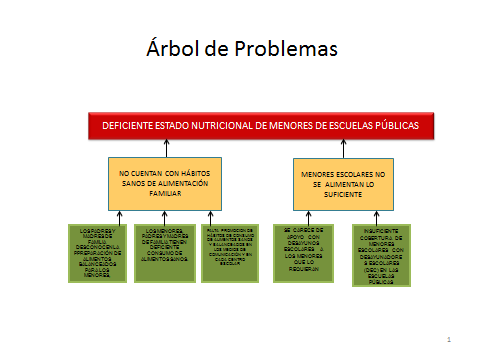 d) Árbol de Objetivos: Permite describir la situación futura a la que se desea llegar una vez que se han resuelto los problemas. Consiste en convertir los estados negativos del Árbol de Problemas en Soluciones, expresada en forma de estados positivos. De hecho todos esos estados positivos son objetivos.EJEMPLO DE LA ELABORACION DE UN ARBOL DE OBJETIVOS: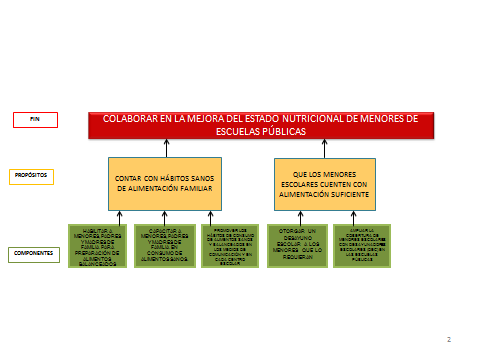 Desarrollo Matriz de Indicadores de Resultados (MIR):La MIR se elaborará tomando como base los resultados que se obtuvieron en el Árbol de Objetivos en sus diferentes niveles.     El fin de un proyecto es una descripción de la solución a problemas de nivel superior e importancia nacional, sectorial o regional que se han diagnosticado. El fin representa un objetivo de desarrollo que generalmente obedece a un nivel estratégico (política de desarrollo), es decir, ayuda a establecer el contexto en el cual el proyecto encaja y describe el impacto a largo plazo al cual el proyecto espera contribuir. Partiendo de arriba hacia abajo. Lo primero será obtener el fin, el cual se toma de los niveles superiores del árbol de objetivos; al que se deberá incluir al inicio de la oración la palabra Contribuir/Colaborar/Coadyuvar + Nivel Superior del Árbol de Objetivos.  El propósito describe el efecto directo (cambios de comportamiento) o  resultado esperado al final del periodo de ejecución. Es el cambio que fomentará el proyecto. La MIR requiere que cada proyecto sólo tenga un propósito. El propósito es el objetivo central del Árbol de Objetivos.    Los componentes son los, servicios y capacitación específicos que se requiere produzca el proyecto dentro del presupuesto que se asigna. Los componentes son los niveles inferiores del Árbol de Objetivos, es decir, los productos o servicios que ofrecerá el proyecto al usuario.   Las actividades son aquellas que el ejecutor tiene que llevar a cabo para producir cada componente e implica la utilización del recurso. Son los elementos de último nivel del árbol de objetivos y se refiere a las actividades requeridas para producir los servicios prestados al usuario. Por lo menos deberá existir en la MIR una actividad por cada componente. Estructura Analítica del Proyecto, Base para la Matriz de Marco LògicoLa Matriz Integral de Resultados,  presenta en forma resumida los aspectos más importantes del proyecto. Posee cuatro columnas con la siguiente información:  Resumen narrativo de los objetivos.   Indicadores (resultados específicos a alcanzar).   Medios de verificación.  Supuestos.                            LOGICA  VERTICAL DE LA COLUMNA DE OBJETIVOSFRECUENCIA DE EVALUACIÓN Las evaluaciones mensuales están programadas atendiendo las obligaciones señaladas en los lineamientos de la UIPPPE del DIFEM y en el calendario establecido en los lineamientos del OSFEM mediante entrega física del disco 6, correspondiente a los Reportes trimestrales, semestrales y anuales  de Metas Físicas por Proyecto, como se muestra en el siguiente cronograma:4.1 CRONOGRAMA DE EVALUACIONESMETODOLOGÍA DE EVALUACIÓNSe realizarán la de evaluación durante el ejercicio fiscal de:  Metas Físicas por Proyecto, e Indicadores de Desempeño.Metas Físicas por Proyecto: La base para realizar las evaluaciones de metas físicas será el formato anual PbRM 02a y cada trimestre deberán reportarse los avances mediante el formato PbRM 08c. Se realizarán evaluaciones para cada una de las dependencias o unidades administrativas centrales que contemplan 21 proyectos y 303 acciones sustantivas del Presupuesto basado en Resultados. La metodología consiste en evaluar el cumplimiento porcentual de acuerdo a lo programado para cada mes, y por cada trimestre, en donde el máximo valor alcanzado será del 100%. Para realizar la evaluación, se calculará el porcentaje alcanzado para cada acción sustantiva que integra el proyecto de acuerdo a lo programado; acto seguido, se obtendrá el porcentaje promedio de las acciones sustantivas para tener el porcentaje promedio de todo el proyecto.  Casos Especiales: 1. Cuando el valor programado para el periodo a evaluar sea igual a cero y el valor reportado sea igual a cero, el porcentaje de cumplimiento será considerado como 100% (programado contra lo realizado). 2.- Cuando lo realizado durante el periodo sea una cantidad mayor a lo programado, el valor máximo asignado será el porcentaje que corresponda y se anota en la columna de observaciones, las causas que motivaron ese resultado.La base de los indicadores de desempeño serán las Matrices de Indicadores de Resultados (MIR) y estás a su vez deberán realizarse bajo la Metodología de Marco Lógico (MML). Preferentemente se utilizarán los indicadores construidos en la MIR a nivel fin o propósito. El formato que servirá de guía para la evaluación será el PbRM 01d y cada trimestre se dará seguimiento a través de la Ficha Técnica de Seguimiento del Indicador Estratégico. Para realizar la evaluación de los indicadores de desempeño deberán sustituirse en la fórmula de cálculo los valores proporcionados en la ficha.Marco Jurídico1Introducción2Objetivo3Contenido4I.-Integración del POA5II.- Integración de reportes Trimestrales6Metodología de Marco Lógico y Construcción de Matrices de Indicadores de Resultados MIR7Frecuencia de Evaluación8INSTRUCTIVO DE FICHA TÉCNICA DE SEGUIMIENTO DE INDICADORESFINALIDADEvaluar el avance trimestral o cumplimiento de las principales variables que concretizan los objetivos planteados en el Plan de Desarrollo Municipal.IDENTIFICADORPilar temático:Se anotará el nombre del Pilar o Eje Transversal que corresponda al proyecto de acuerdo al Plan de Desarrollo MunicipalTema de Desarrollo:Se anotará el tema de desarrollo conforme al catálogo vigentePrograma Presupuestario:Incluye código y nombre de acuerdo a la Estructura Programática.Proyecto Presupuestario:Se anotará el nombre y código del proyecto presupuestario de conformidad con la Estructura Programática vigenteObjetivo del Programa:Se anotará el objetivo conforme al formato Anual PbRM 01dDependencia General:Incluye código y nombre de acuerdo al Catálogo de Dependencias GeneralDependencia AuxiliarIncluye código y nombre de acuerdo al Catálogo de Dependencias auxiliaresESTRUCTURA DEL INDICADORNombre del Indicador:Se registrará el nombre del Indicador conforme al formato PbRM 01dFórmula de Cálculo:Se anotará el procedimiento matemático para obtener el valor (índice, tasa, porcentaje, etc.) del indicador. En caso de emplear siglas es necesario incluir el concepto.Interpretación:Se describe el significado del valor que arroja el indicador.Dimensión que atiende:Se especifica el alcance de eficacia, eficiencia, calidad o economía que evalúa el indicador.Frecuencia de Medición:Se identificará la frecuencia (trimestral) con que se miden las variables que permite el cálculo del indicador.Descripción del factor de comparación:Conforme al formato PbRM - 01dCOMPORTAMIENTO DE LAS VARIABLESVariable:Se identificará una expresión que determine poblaciones objetivo con el que se calculará el indicador. Conforme al formato PbRM 01d.Unidad de MedidaConforme al formato Anual PbRM 01d 2014Operación: Indicar el tipo del valor de las variables (constante, sumable, promedio).Meta Anual de Variables:Se anotarán los valores que se espera registren las variables para el cierre del ejercicio fiscal.Avance Trimestral ProgramadoSe anotarán los datos calendarizados en el formato PbRM 01d.Avance trimestral alcanzadoSe indicará numéricamente el resultado logrado.Avance Acumulado programado:Se anotará el dato acumulado programado. Ejemplo: primer trimestre 25%; segundo trimestre 25%; Avance Acumulado programado 50%.Avance Acumulado alcanzado:Se indicará la cifra efectivamente lograda durante los trimestres anteriores y el corriente (incluir el avance acumulado del primer trimestre).COMPORTAMIENTO DEL INDICADORDescripción de la meta anual:Se mencionará cualitativamente la meta programada en el año.Meta anual del Indicador:Se refiere al valor estimado que se pretende lograr al finalizar el año.Avance trimestral programado:Valor que se programó para ser alcanzado durante el trimestre.Avance trimestral alcanzado:Valor real obtenido durante el trimestre.EF%Porcentaje que hace referencia al cumplimiento del indicador con respecto a lo alcanzado contra lo programado.Avance acumulado programado:Sumatoria de los valores programados a obtener durante los trimestres del año (para este caso la suma de lo programado del primer y segundo trimestre).Avance acumulado alcanzadoSumatoria de los valores que se obtuvieron durante trimestres pasados más el actual.Avance acumulado EF%Es la relación que existe con los valores de avance estimado durante el los trimestres contra lo realmente alcanzado acumulado en términos porcentuales.Semáforo:Anotar el nombre del color de acuerdo al comportamiento del indicador: aceptable (verde) más del 80% de cumplimiento en la EF%. Con riesgo (amarillo) entre el 20% y 79% de cumplimiento en la EF% y Crítico (rojo) menos del 20% en el valor de la EF%.Resumen narrativo de objetivosIndicadoresMedios de verificaciónSupuestosFinPropósitoComponentesActividadesACTIVIDADESENEFEBMARABRMAYJUNJULAGOSEPOCTNOVDICEntrega POA mensual de todas las áreas y coordinaciones del SMDIF-N al Área de Planeación en magnético y documento con acuse de recibido y envío  al DIFEM estatal a través de la UIPPPE.Envío de los resultados del avance del POA a las Áreas de Contraloría y Dirección General para su conocimientoElaboración de  Reporte Trimestral al OSFEM  (disco 6)  y entrega documentalRevisión en la Coordinaciones de la Evaluación Metas  por parte de la Contraloría Interna del SMDIF-N y el Área de Planeación.Evaluación de desempeño de todas las coordinaciones por parte de la Dirección GeneralElaboración de graficas de resultados de todas las áreas y entrega en Dirección General Publicación de Evaluaciones en el portal de internet del SMDIF 